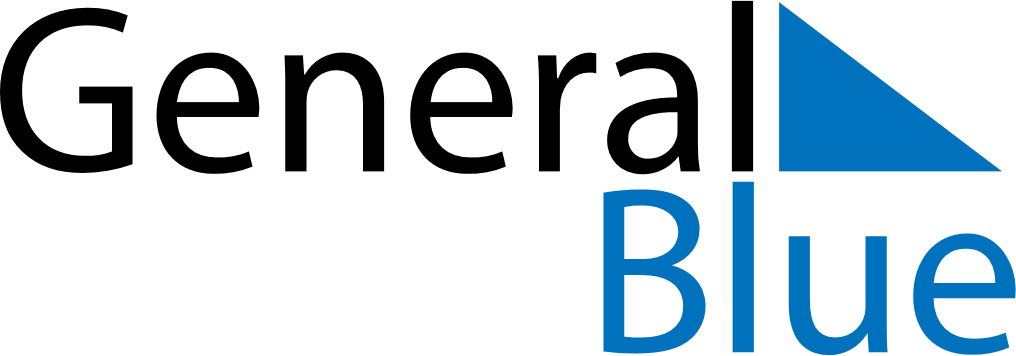 June 2019June 2019June 2019June 2019MaltaMaltaMaltaSundayMondayTuesdayWednesdayThursdayFridayFridaySaturday123456778June 7thJune 7th91011121314141516171819202121222324252627282829Saints Peter and Paul30